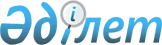 Кейбір бұйрықтардың күші жойылды деп тану туралыҚазақстан Республикасы Индустрия және инфрақұрылымдық даму министрлігінің Құрылыс және тұрғын үй-коммуналдық шаруашылық істері комитеті төрағасының 2023 жылғы 26 мамырдағы № 88-нқ бұйрығы. Қазақстан Республикасының Әділет министрлігінде 2023 жылғы 31 мамырда № 32640 болып тіркелді
      "Құқықтық актілер туралы" Қазақстан Республикасы Заңының 27-бабының 1-тармағына сәйкес БҰЙЫРАМЫН:
      1. Осы бұйрыққа қосымшаға сәйкес Қазақстан Республикасы Инвестициялар және даму министрлігі Құрылыс және тұрғын үй-коммуналдық шаруашылық істері комитетінің және Қазақстан Республикасы Индустрия және инфрақұрылымдық даму министрлігі Құрылыс және тұрғын үй-коммуналдық шаруашылық істері комитетінің кейбір бұйрықтарының күші жойылды деп танылсын.
      2. Қазақстан Республикасы Индустрия және инфрақұрылымдық даму министрлігі Құрылыс және тұрғын үй-коммуналдық шаруашылық істері комитетінің Техникалық реттеу және нормалау басқармасы:
      1) осы бұйрықты Қазақстан Республикасы Әділет министрлігінде мемлекеттік тіркеуді;
      2) осы бұйрықты Қазақстан Республикасы Индустрия және инфрақұрылымдық даму министрлігінің Құрылыс және тұрғын үй-коммуналдық шаруашылық істері комитетінің (бұдан әрі - Комитет) интернет-ресурсында орналастыруды қамтамасыз етсін.
      3. Осы бұйрықтың орындалуын бақылау жетекшілік ететін Комитет төрағасының орынбасарына жүктелсін.
      4. Осы бұйрық оның алғашқы ресми жарияланған күнінен кейін күнтізбелік он күн өткен соң қолданысқа енгізіледі.
      "КЕЛІСІЛДІ"Қазақстан РеспубликасыныңТөтенше жағдайлар министрлігі
      "КЕЛІСІЛДІ"Қазақстан РеспубликасыныңІшкі істер министрлігі
      "КЕЛІСІЛДІ"Қазақстан РеспубликасыңЭнергетика министрлігі
      "КЕЛІСІЛДІ"Қазақстан РеспубликасыныңЭкология және табиғи ресурстар министрлігі
      "КЕЛІСІЛДІ"Қазақстан РеспубликасыныңДенсаулық сақтау министрлігі Қазақстан Республикасы Инвестициялар және даму министрлігі Құрылыс және тұрғын үй-коммуналдық шаруашылық істері комитетінің және Қазақстан Республикасы Индустрия және инфрақұрылымдық даму министрлігі Құрылыс және тұрғын үй-коммуналдық шаруашылық істері комитетінің күші жойылған кейбір бұйрықтарының тізбесі
      1. "Қазақстан Республикасының құрылыс нормаларын бекіту туралы" Қазақстан Республикасы Инвестициялар және даму министрлігінің Құрылыс және тұрғын үй-коммуналдық шаруашылық істері комитеті төрағасының 2018 жылғы 12 маусымдағы № 131-нқ бұйрығының (Нормативтік құқықтық актілерді мемлекеттік тіркеудегі тізілімінде № 17157 болып тіркелді);
      2. "Қазақстан Республикасының құрылыс нормаларын бекіту туралы" Қазақстан Республикасы Инвестициялар және даму министрлігінің Құрылыс және тұрғын үй-коммуналдық шаруашылық істері комитеті төрағасының 2018 жылғы 12 маусымдағы № 131-нқ бұйрығына өзгерістер енгізу туралы" Қазақстан Республикасы Индустрия және инфрақұрылымдық даму министрлігінің Құрылыс және тұрғын үй-коммуналдық шаруашылық істері комитеті төрағасының 2019 жылғы 4 маусымдағы № 84-нқ бұйрығының (Нормативтік құқықтық актілерді мемлекеттік тіркеудегі тізілімінде № 18810 болып тіркелді);
      3. "Қазақстан Республикасының құрылыс нормаларын бекіту туралы" Қазақстан Республикасы Индустрия және инфрақұрылымдық даму министрлігінің Құрылыс және тұрғын үй-коммуналдық шаруашылық істері комитеті төрағасының 2019 жылғы 11 желтоқсандағы № 209-НҚ бұйрығының (Нормативтік құқықтық актілерді мемлекеттік тіркеудегі тізілімінде № 19744 болып тіркелді).
					© 2012. Қазақстан Республикасы Әділет министрлігінің «Қазақстан Республикасының Заңнама және құқықтық ақпарат институты» ШЖҚ РМК
				
      Қазақстан РеспубликасыИндустрия және инфрақұрылымдықдаму министрлігіҚұрылыс және тұрғынүй-коммуналдық шаруашылықістері комитетінің төрағасы 

Т. Карагойшин
Бұйрыққа қосымша